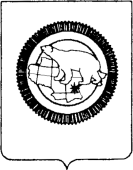 П Р И К А ЗВ рамках выполнения мероприятий Подпрограммы «Поддержка и развитие детского и молодёжного образования и творчества» Государственной программы «Развитие образования и науки Чукотского автономного округа», утвержденной Постановлением Правительства Чукотского автономного округа от 8 апреля 2019 г. № 192, планом работы Департамента образования и науки Чукотского автономного округа на 2023 год,ПРИКАЗЫВАЮ:1. Утвердить:1.1. положение об Окружном фотоконкурсе «Молодёжный взгляд» (далее – Конкурс) согласно приложению 1 к настоящему приказу;1.2. состав Оргкомитета Конкурса согласно приложению 2 к настоящему приказу.2. Отделу молодёжной политики Управления профессионального образования и науки Департамента образования и науки Чукотского автономного округа (Кветкина Е.В.): 2.1. провести Конкурс в период с 15 июня по 31 октября 2023 года.2.2. подвести итоги Конкурса в срок до 20 ноября 2023 года.3. Руководителям государственных образовательных организаций Чукотского автономного округа (Бархударян А.Р., Головачев С.С., Гришин О.В., Лубнина С.Н., Самыгина В.В.) организовать участие обучающихся в Конкурсе в соответствии с положением о его проведении.4. Рекомендовать руководителям органов местного самоуправления, осуществляющим управление в сфере образования Чукотского автономного округа (Журбин М.В., Зеленская Н.М., Кузнецов Е.Н., Мартынюк Е.Г., Пенечейвуна Е.А., Попова С.В., Яковлев А.В.) организовать участие обучающихся в Конкурсе.5. Контроль за исполнением настоящего приказа возложить на Управление профессионального образования и науки Департамента образования и науки Чукотского автономного округа (Станкевич Е.А.).Врио начальника Департамента						               А.Г. БоленковРазослано: дело; Управление аналитической, правовой и кадровой работы; Управление профессионального образования и науки; органы местного самоуправления, осуществляющие управление в сфере образования, культуры и молодёжной политики; государственные образовательные организации, подведомственные Департаменту образования и науки Чукотского автономного округа.Приложение 1 к приказу Департамента образования и науки Чукотского автономного округаот 15.06.2023 г. № 01-21/324ПОЛОЖЕНИЕо проведении окружного фотоконкурса «Молодёжный взгляд»1. Общие положенияНастоящее Положение о проведении окружного фотоконкурса «Молодёжный взгляд» (далее – Положение) определяет порядок организации и проведения окружного фотоконкурса «Молодёжный взгляд» (далее - Конкурс). Положение о Конкурсе размещается на молодежном портале Чукотки: https://molodej.edu87.ru/ 2.	Организация Конкурса2.1.	Учредителем Конкурса является Департамент образования и науки Чукотского автономного округа (далее – Департамент). Организатором Конкурса является Управление профессионального образования и науки Департамента.2.2.	Для организации и проведения Конкурса создается Оргкомитет, который выполняет следующие функции: подготовка и обеспечение проведения Конкурса, прием заявок и работ участников, оценивание конкурсных работ, определение победителей и призёров, представление их к награждению, решение по дальнейшему использованию лучших конкурсных работ, информационное сопровождение Конкурса.3. Цель и задачи КонкурсаОсновными целями и задачами проведения Конкурса являются:- развитие социальной активности молодежи;- выявление творческих и инициативных молодых людей, создание условий для совершенствования их профессионального уровня;- развитие и популяризация фотоискусства среди детей, подростков и молодёжи;- формирование и развитие чувства патриотизма среди детей, подростков и молодёжи.4. Участники Конкурса4.1. В Конкурсе принимают участие самостоятельные работы из числа детей, подростков и молодёжи, проживающие на территории Чукотского автономного округа.4.2. Конкурс проводится в трех возрастных категориях:- дети, подростки, молодежь в возрасте от 14 до 22 лет;- молодежь в возрасте от 23 до 35 лет.5. Условия и сроки проведения Конкурса5.1. Конкурс проводится по следующим номинациям:5.1.1. номинация «Люди и события» (фотографии, отражающие участие в ярких событиях нашего региона)5.1.2. номинация «Мой любимый педагог/наставник» (фотографии отражающие моменты педагогического процесса, общения педагога/наставника и его учеников);5.1.3. номинация «Дружба поколений» (фотографии, отражающие связь между поколением); 5.1.4. номинация «Краски природы» (фотографии, отражающие красоту природы нашего региона, жизнь флоры и фауны Чукотки);5.1.5. номинация «Жизнь в ритме спорта» (фотографии, отражающие спортивную жизнь молодежи).5.2. Конкурс проводится в период с 15 июня по 31 октября 2023 года.5.3. Претендент может подать заявку на участие в Конкурсе в нескольких номинациях. 5.4. Количество работ от одного участника не более двух на одну номинацию.5.5. Приём заявок и конкурсных работ участников Конкурса проводится до 31 октября 2023 года (включительно) по электронной почте: konkurs@edu87.ru (файл не должен превышать объем 20 Мб).5.6. Конкурсная работа должна содержать:- заявку на участие согласно приложению 1 к настоящему Положению;- согласие на обработку персональных данных согласно приложению 2 или 3 к настоящему Положению;- графические файлы.5.7. Все присланные на Конкурс работы не возвращаются и не рецензируются. Работы участников могут использоваться организаторами для популяризации фотографии и для освещения темы в обществе, в том числе и по окончании Конкурса, с обязательным указанием авторства. Конкурс преследует только социально-значимые цели, описанные в п.3 настоящего Положения.5.8. Организаторы фотоконкурса не несут ответственности за нарушение участниками фотоконкурса авторских прав третьих лиц. 5.9. Оргкомитет Конкурса оставляет за собой право не принимать к рассмотрению заявки и конкурсные работы, не соответствующие требованиям настоящего Положения, а также поступившие по истечении срока подачи заявок и конкурсных работ.5.10. Оргкомитет Конкурса имеет право принимать решение об объединении возрастных групп номинации при наличии менее 3 участников в возрастной группе номинации.5.11. Оргкомитет Конкурса имеет право присуждать не все премии, делить одну премию между несколькими участниками.5.12. Решения Оргкомитета Конкурса окончательны и пересмотру не подлежат.6. Требования к конкурсным работам6.1. Фотоработы могут быть как цветные, так и черно-белые.6.2. Формат файла JPG, разрешение цифровых файлов не менее 1024x768 пикселей, цветовая модель RGB. Размер одной фотографии не более 5 Мб.6.3. Критериями для оценки работ являются:- сюжет фотографии, соответствие заявленной номинации;-наличие и оригинальность авторской идеи, информационная содержательность;- качество фотографии (композиция, яркость и четкость изображения).7. Награждение победителей Конкурса7.1. Авторы конкурсных работ, занявших в Конкурсе 1, 2 или 3 место по номинациям, награждаются дипломами Оргкомитета I, II или III степени и денежными призами при наличии финансирования.7.2. Денежные призы победителям в каждом из состязаний, достигшим 18 лет перечисляются на личные счета участников. Участникам, не достигшим 18 лет, денежные средства перечисляются на лицевые счета законных представителей.7.3. Информация об итогах Конкурса публикуется на Молодёжном портале Чукотки www.molodej.edu87.ru не позднее 20 ноября 2023 года.8. Финансирование Конкурса8.1. Финансирование проведения Конкурса осуществляется за счет средств окружного бюджета, предусмотренных п.1 основного мероприятия «Организация и проведение окружных мероприятий, направленных на развитие детского и молодёжного творчества» п.п. 1.1 на реализацию мероприятия «Организация и проведение окружных мероприятий, направленных на развитие детского и молодежного творчества» подпрограммы «Поддержка и развитие детского и молодёжного образования и творчества» Государственной программы «Развитие образования и науки Чукотского автономного округа», утвержденной Постановлением Правительства Чукотского автономного округа от 8 апреля 2019 г. № 192.ЗАЯВКА на участие в Конкурсе	С условиями Конкурса ознакомлен и согласен. Как автор, не возражаю против любого использования конкурсной работы Оргкомитетом конкурса или Департаментом образования и науки Чукотского автономного округа, в т.ч. её доработки, размещения в сети Интернет, использования её в теле- и радиопередачах и на наружных рекламных носителях на территории Чукотского автономного округа, а также публикаций в печатных средствах массовой информации, в том числе посвященных Конкурсу.ВНИМАНИЕ! ЗАЯВКУ ЗАПОЛНЯТЬ РАЗБОРЧИВО без сокращений НА КАЖДУЮ РАБОТУ ЗАПОЛНЯЕТСЯ ОТДЕЛЬНАЯ ЗАЯВКА.В САМОЙ КОНКУРСНОЙ РАБОТЕ НЕ ДОЛЖНО СОДЕРЖАТЬСЯ СВЕДЕНИЙ ОБ АВТОРАХ.ЗАЯВКА ДОЛЖНА БЫТЬ ПОДПИСАНА СОБСТВЕННОРУЧНО И ОТСКАНИРОВАНА.Согласие на обработку персональных данных для лиц, не достигших 18 летЯ, __________________________________________________________________,(Ф.И.О. законного представителя)являюсь законным представителем (родителем, опекуном (попечителем))
________________________________________________,_____________ года рождения,(Ф.И.О. ребенка, дата рождения)действуя в интересах своего ребенка (опекаемого), с условиями Конкурса ознакомлен и согласен. Не возражаю против размещения конкурсной работы моего ребенка (опекаемого) на безвозмездной основе в сети Интернет, использования ее в теле- и радиопередачах и на наружных рекламных носителях на территории Российской Федерации, а также публикаций в печатных средствах массовой информации, в том числе посвященных Конкурсу, в некоммерческих целях.В соответствии с Федеральным законом Российской Федерации от 27 июля 2006 г.       № 152-ФЗ «О персональных данных» даю согласие Департаменту образования и науки Чукотского автономного округа, расположенного по адресу: ЧАО, г. Анадырь, ул. Беринга, д.7, на использование перечисленных в заявке персональных данных моего ребенка (опекаемого) для составления списков участников Конкурса, опубликования списков на сайте, создания и отправки наградных документов Конкурса, рассылки конкурсных материалов, использования в печатных презентационных/методических материалах Конкурса, предоставления в государственные органы власти, для расчета статистики участия в Конкурсе, организации участия в выставках и социальных рекламных кампаниях.Настоящее согласие действует на период проведения, подведения итогов Окружного фотоконкурса «Молодёжный взгляд».Настоящее согласие может быть отозвано мной в любой момент по соглашению сторон путем подачи письменного заявления.По письменному запросу имею право на получение информации, касающейся обработки персональных данных (в соответствии с п. 4 ст. 14 Федерального закона от 27.07.2006 № 152-ФЗ)."_____"_________________20 ___ г. ___________________ _______________________                                                                                                                                (Подпись)                               (ФИО)Подтверждаю, что ознакомлен (а) с положениями Федерального закона от 27.07.2006 № 152-ФЗ «О персональных данных», права и обязанности в области защиты персональных данных мне разъяснены."_____"________________20____ г. ______________________ ____________________                                                                                                                                          (Подпись)                (ФИО)Согласие на обработку персональных данных для лиц, достигших 18 летЯ, _______________________________________________________________________,(Ф.И.О.)с условиями Конкурса ознакомлен и согласен. Не возражаю против размещения моей конкурсной работы на безвозмездной основе в сети Интернет, использования её в теле- и радиопередачах и на наружных рекламных носителях на территории Российской Федерации, а также публикаций в печатных средствах массовой информации, в том числе посвященных Конкурсу, в некоммерческих целях.В соответствии с Федеральным законом Российской Федерации от 27 июля 2006 г.                    № 152-ФЗ «О персональных данных» даю согласие Департаменту образования и науки Чукотского автономного округа, расположенного по адресу: ЧАО, г. Анадырь, ул. Беринга, д.7, на использование перечисленных в заявке моих персональных данных для составления списков участников Конкурса, опубликования списков на сайте, создания и отправки наградных документов Конкурса, рассылки конкурсных материалов, использования в печатных презентационных/методических материалах Конкурса, предоставления в государственные органы власти, для расчета статистики участия в Конкурсе, организации участия в выставках и социальных рекламных кампаниях.Настоящее согласие действует на период проведения, подведения итогов Окружного фотоконкурса «Молодёжный взгляд».Настоящее согласие может быть отозвано мной в любой момент по соглашению сторон путем подачи письменного заявления.По письменному запросу имею право на получение информации, касающейся обработки персональных данных (в соответствии с п. 4 ст. 14 Федерального закона от 27.07.2006 № 152-ФЗ)."_____"_________________20 ___ г. ___________________ _______________________                                                                                                                                (Подпись)                               (ФИО)Подтверждаю, что ознакомлен (а) с положениями Федерального закона от 27.07.2006 № 152-ФЗ «О персональных данных», права и обязанности в области защиты персональных данных мне разъяснены."_____"________________20____ г. ______________________ ____________________                                                                                                                                          (Подпись)                (ФИО)Приложение 2 к приказу Департамента образования и науки Чукотского автономного округа                            					от 15.06.2023 г. № 01-21/324Состав Оргкомитета Окружного фотоконкурса «Молодёжный взгляд»ДЕПАРТАМЕНТ ОБРАЗОВАНИЯ И НАУКИ ЧУКОТСКОГО АВТОНОМНОГО ОКРУГАот 15.06.2023 г.№01-21/324г. АнадырьО проведении Окружного фотоконкурса «Молодёжный взгляд»Подготовила:А.А. ЗинченкоСогласовано:Е.В. КветкинаЕ.А. СтанкевичТ.Д. РусинаПриложение 1к Положению об Окружном фотоконкурсе «Молодёжный взгляд»В ОРГКОМИТЕТ Окружного фотоконкурса «Молодёжный взгляд»В ОРГКОМИТЕТ Окружного фотоконкурса «Молодёжный взгляд»Сведения об авторе:Сведения об авторе:Фамилия, имя, отчество (полностью)Возраст (полных лет – на 30.10.2023)Населенный пункт Полное юридическое название места учебы/работыКласс / специальностьтелефон домашний (федеральный код – номер абонента)телефон мобильный E-mailИнформация о работеИнформация о работеНоминацияНазвание работыКраткое пояснение к фотографии Самостоятельное участие Подпись ________________________Дата подачи заявки «___» _________2023г.Приложение 2к Положению об Окружном фотоконкурсе «Молодёжный взгляд»Приложение 3к Положению об Окружном фотоконкурсе «Молодёжный взгляд»1КветкинаЕлена Владимировна- заместитель начальника Управления - начальник отдела молодежной политики Управления профессионального образования и науки Департамента образования и науки Чукотского автономного округа, председатель Оргкомитета2Зинченко Анастасия Александровна- консультант отдела молодежной политики Управления профессионального образования и науки Департамента образования и науки Чукотского автономного округа, секретарь Оргкомитетачлены Оргкомитета:члены Оргкомитета:члены Оргкомитета:3Автонова Наталья Николаевна- консультант отдела общего и дополнительного образования Управления общего, дополнительного образования и воспитательной работы Департамента образования и науки Чукотского автономного округа;4Барсукова Марина Юрьевна- начальник отдела воспитательной работы и летнего отдыха Управления общего, дополнительного образования и воспитательной работы Департамента образования и науки Чукотского автономного округа;5Аржанова Марина Викторовна - помощник руководителя по связям с общественностью и средствами массовой информации Управления развития инфраструктуры, цифровой трансформации и конкурсных процедур Департамента образования и науки Чукотского автономного округа;6Подгорбунских Никита Владимирович- начальник Управления культуры, искусства и народного творчества Департамента культуры, спорта и туризма Чукотского автономного округа;7Степченков Михаил Викторович- руководитель ресурсного центра по поддержке некоммерческих организаций Государственного автономного учреждения дополнительного профессионального образования Чукотского автономного округа «Чукотский институт развития образования и повышения квалификации».